EAD-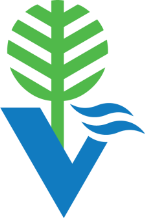 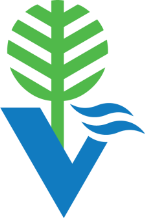 Z avgustom 2019 pri vas spreminjamo urnik odvoza mešane embalažeZabojnike za embalažo bomo po novem praznili ob petkih. Prvi odvoz bo 16. avgusta 2019.Datumi praznjenja vaših zabojnikov so zapisani na položnici, urnik odvoza odpadkov pa lahko preverite in natisnete na spletni strani www.mojiodpadki.si prek spletne aplikacije Moji odvozi.Urnik odvoza preostalih vrst odpadkov ostaja nespremenjen.Več informacij najdete na spletnih straneh www.vokasnaga.si, www.mojiodpadki.si in www.ponovnauporaba.si. Spremljate nas lahko tudi na našem Facebook profilu @vokasnaga.Za morebitna dodatna vprašanja pokličite v  center za podporo in pomoč uporabnikom na telefonsko številko 01 477 96 00 ali nam pišite na snagalj@vokasnaga.si.Ljubljana, 23.7.2019JP VOKA SNAGA d. o. o.